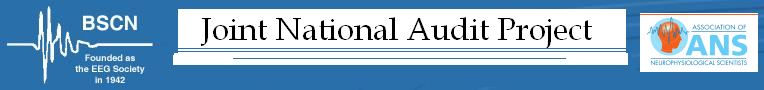 FORM A : Please complete once for each Clinical NeurophysiologistThank you for completing the audit questionnaire, please use the space below if you have further comments:Postcode of Centre(Please complete)1. Approximately how many referrals with provisional diagnosis of MND do you receive at your centre per year?1. Approximately how many referrals with provisional diagnosis of MND do you receive at your centre per year?2.  What is the allocated appointment time for a patient referred with a provisional diagnosis of MND? (minutes)2.  What is the allocated appointment time for a patient referred with a provisional diagnosis of MND? (minutes)3.Do you use published guidelines for the electrodiagnosis of MND?3.Do you use published guidelines for the electrodiagnosis of MND?Yes / No4. If so please give reference(s)4. If so please give reference(s)4. If so please give reference(s)5. Do you use a local protocol for the electrodiagnosis of MND?5. Do you use a local protocol for the electrodiagnosis of MND?Yes / No6. If so please attach copy6. If so please attach copyAttached / not applicable7. Have you performed a local or regional audit on the electrodiagnosis of MND?7. Have you performed a local or regional audit on the electrodiagnosis of MND?Yes / No8. If so please provide a summary and main recommendations.8. If so please provide a summary and main recommendations.8. If so please provide a summary and main recommendations.9. When patient referred with suspected MND; does needle EMG include routinely? (circle)9. When patient referred with suspected MND; does needle EMG include routinely? (circle)9. When patient referred with suspected MND; does needle EMG include routinely? (circle)Muscle sampling in 4 body regions (i.e. cervical, thoracic, lumbo-sacral and bulbar)?Muscle sampling in 4 body regions (i.e. cervical, thoracic, lumbo-sacral and bulbar)?Yes/ NoAt least 2 muscles in each body region?At least 2 muscles in each body region?Yes/ NoMuscles sampling on one side of the body in 4 body regions?Muscles sampling on one side of the body in 4 body regions?Yes/ NoMuscles sampling on two sides of the body in 4 body regions?Muscles sampling on two sides of the body in 4 body regions?Yes/No10. Name the most common 2-3 muscles sampled in the bulbar region?10. Name the most common 2-3 muscles sampled in the bulbar region?11. Name the most common 2-3 muscles sampled in the cervical region?11. Name the most common 2-3 muscles sampled in the cervical region?12.Name the most common 2-3 muscles sampled in the thoracic region?12.Name the most common 2-3 muscles sampled in the thoracic region?13.Name the most common 2-3 muscles sampled in the lumbosacral region?13.Name the most common 2-3 muscles sampled in the lumbosacral region?14. Does needle EMG examination include recording motor unit parameters      (amplitude, duration, firing rate, stability…etc)?14. Does needle EMG examination include recording motor unit parameters      (amplitude, duration, firing rate, stability…etc)?Yes / No15. Please state the number of muscles tested in each region when patient presents with fasciculations and no evidence of denervation is found on needle EMG.  (If no muscles tested put 0)RegionNumber of muscles tested15. Please state the number of muscles tested in each region when patient presents with fasciculations and no evidence of denervation is found on needle EMG.  (If no muscles tested put 0)CervicalLumbosacralThoracicBulbar16. Please state the number of muscles tested in each region when patient presents with fasciculations and denervation is found on needle EMG.  (If no muscles tested put 0)RegionNumber of muscles tested16. Please state the number of muscles tested in each region when patient presents with fasciculations and denervation is found on needle EMG.  (If no muscles tested put 0)CervicalLumbosacralThoracicBulbar17. Please state the number of muscles tested in each region when patient presents with weakness in one body region (e.g. unilateral foot drop)  (If no muscles tested put 0)RegionNumber of muscles tested17. Please state the number of muscles tested in each region when patient presents with weakness in one body region (e.g. unilateral foot drop)  (If no muscles tested put 0)CervicalLumbosacralThoracicBulbar18. Please state the number of muscles tested in each region when patient presents with weakness in two body regions (cervical and lumbosacral)  (If no muscles tested put 0)RegionNumber of muscles tested18. Please state the number of muscles tested in each region when patient presents with weakness in two body regions (cervical and lumbosacral)  (If no muscles tested put 0)CervicalLumbosacralThoracicBulbar19. Please state the muscles tested in each region when patient presents with bulbar symptoms only.  (If no muscles tested put 0)RegionNumber of muscles tested19. Please state the muscles tested in each region when patient presents with bulbar symptoms only.  (If no muscles tested put 0)CervicalLumbosacralThoracicBulbar20. Do you perform needle EMG if patient is taking20. Do you perform needle EMG if patient is takingWarfarinWarfarinYes/ NoOral anticoagulants (excluding aspirin)Oral anticoagulants (excluding aspirin)Yes/ No21. Do you perform other neurophysiological tests?  - NCS routinely   -Segmental/proximal motor studies (for assessment of MFMNCB)  If yes, please state the reason for doing this test:   -Repetitive nerve stimulation:   If yes, please state the reason for doing this test: -Motor unit number estimation (MUNE): If yes, please state the reason for doing this test:  -Transcranial Magnetic Stimulation: If yes, please state the reason for doing this test:  -Others: If yes, please state 21. Do you perform other neurophysiological tests?  - NCS routinely   -Segmental/proximal motor studies (for assessment of MFMNCB)  If yes, please state the reason for doing this test:   -Repetitive nerve stimulation:   If yes, please state the reason for doing this test: -Motor unit number estimation (MUNE): If yes, please state the reason for doing this test:  -Transcranial Magnetic Stimulation: If yes, please state the reason for doing this test:  -Others: If yes, please state Yes/ NoYes/ NoYes/ NoYes/ NoYes/NoYes/No22. Do you perform a follow up study routinely?   If yes- Do you specify a recommended time of a repeat study? (please state)22. Do you perform a follow up study routinely?   If yes- Do you specify a recommended time of a repeat study? (please state)Yes/ No